« Les Peintres à l’Epine »                   L’Epine, le 21 mai 2021			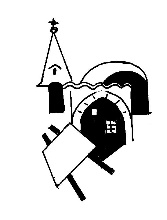 Aux Membres du Conseil d’AdministrationCONVOCATIONNous vous informons qu’une réunion du Conseil d’Administration aura lieu :Le lundi 7 juin 2021à 17 h 30Salles basses à L’EPINE    Ordre du jourPréparation de la Journée des Peintres du 25 juillet 2021 Stages d’Arts plastiques pour les enfantsQuestions diverses   La SecrétaireCh. da BOA VISTA